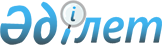 Об утверждении регламента государственной услуги "Присвоение спортивных разрядов и категорий: второй и третий, первый, второй и третий юношеские, 
тренер высшего и среднего уровня квалификации второй категории, инструктор-спортсмен высшего уровня квалификации второй категории, методист высшего и среднего уровня квалификации второй категории, судья по спорту"
					
			Утративший силу
			
			
		
					Постановление акимата района имени Габита Мусрепова Северо-Казахстанской области от 21 декабря 2012 года N 457. Зарегистрировано Департаментом юстиции Северо-Казахстанской области 22 января 2013 года N 2098. Утратило силу постановлением акимата района имени Габита Мусрепова Северо-Казахстанской области от 23 мая 2013 года N 194      Сноска. Утратило силу постановлением акимата района имени Габита Мусрепова Северо-Казахстанской области от 23.05.2013 N 194      В соответствии с пунктом 4 статьи 9-1 Закона Республики Казахстан от 27 ноября 2000 года «Об административных процедурах», акимат района имени Габита Мусрепова Северо-Казахстанской области ПОСТАНОВЛЯЕТ:



      1. Утвердить прилагаемый регламент государственной услуги «Присвоение спортивных разрядов и категорий: второй и третий, первый, второй и третий юношеские, тренер высшего и среднего уровня квалификации второй категории, инструктор-спортсмен высшего уровня квалификации второй категории, методист высшего и среднего уровня квалификации второй категории, судья по спорту».



      2. Контроль за исполнением настоящего постановления возложить на заместителя акима района имени Габита Мусрепова Северо-Казахстанской области Тайшабаеву Алтыншаш Жулдузбековну.



      3. Настоящее постановление вводится в действие по истечении десяти календарных дней после дня его первого официального опубликования.      Аким района                                М. Тасмаганбетов

Утвержден

постановлением акимата

района имени Габита Мусрепова

от 21 декабря 2012 года № 457 Регламент государственной услуги «Присвоение спортивных разрядов и категорий: второй и третий, первый, второй и третий юношеские, тренер высшего и среднего уровня квалификации второй категории, инструктор-спортсмен высшего уровня квалификации второй категории, методист высшего и среднего уровня квалификации второй категории, судья по спорту» 1. Основные понятия

      1. Определение используемых терминов и аббревиатур:

      1) местный исполнительный орган по вопросам физической культуры и спорта района - государственное учреждение «Отдел физической культуры и спорта района имени Габита Мусрепова Северо-Казахстанской области»;

      2) структурно – функциональные единицы – это ответственные лица уполномоченных органов, структурные подразделения государственных органов, государственные органы, информационные системы или их подсистемы (далее – СФЕ). 2. Общие положения

      2. Государственная услуга оказывается местным исполнительным органом по вопросам физической культуры и спорта района государственным учреждением «Отдел физической культуры и спорта района имени Габита Мусрепова Северо-Казахстанской области» (далее – местный исполнительный орган) через отдел по району имени Габита Мусрепова Филиала республиканского государственного предприятия «Центр обслуживания населения» по Северо-Казахстанской области (далее – Центр) по месту проживания получателя по адресу, согласно приложениям 1, 2 к настоящему Регламенту.

      В целях обеспечения доступности государственных услуг жителям отдаленных населенных пунктов допускается оказание государственных услуг через мобильные центры.



      3. Форма оказываемой услуги: не автоматизированная.



      4. Государственная услуга оказывается на основании пунктов 2, 3, 4 и 5 статьи 22-1 Закона Республики Казахстан от 2 декабря 1999 года «О физической культуре и спорте», приказа и.о. Министра туризма и спорта Республики Казахстан от 5 марта 2011 года № 02-02-18/29 «Об утверждении Правил проведения и условий аттестации гражданских служащих в сфере физической культуры и спорта, а также Правил присвоения квалификационных категорий тренерам, методистам, инструкторам» и приказа и.о. Министра туризма и спорта Республики Казахстан от 22 августа 2008 года № 01-08/142 «Об утверждении Правил присвоения спортивных званий, разрядов и судейских категорий по спорту», стандарта государственной услуги «Присвоение спортивных разрядов и категорий: второй и третий, первый, второй и третий юношеские, тренер высшего и среднего уровня квалификации второй категории, инструктор-спортсмен высшего уровня квалификации второй категории, методист высшего и среднего уровня квалификации второй категории, судья по спорту», утвержденного постановлением Правительства Республики Казахстан от 27 июля 2012 года № 981.



      5. Полная информация о порядке оказания государственной услуги и необходимых документах располагается на интернет - ресурсе местного исполнительного органа: e-mail: ofks-gm@sko.kz, на стендах расположенных в фойе местного исполнительного органа и Центра, в официальных источниках информации.



      6. Результатом государственной услуги являются выдача выписки из приказа о присвоении спортивного разряда или категории сроком на 5 лет на бумажном носителе (далее – выписка) либо мотивированный ответ об отказе в оказании государственной услуги в форме электронного документа.



      7. Государственная услуга оказывается тренерам, методистам, инструкторам, спортсменам и судьям по спорту с целью официального признания спортивного разряда и квалификации (далее - получатели). 3. Требования к порядку оказания государственной услуги

      8. Сроки оказания государственной услуги:

      1) сроки оказания государственной услуги с момента обращения получателя не превышают 30 календарных дней (день приема документов не входит в срок оказания государственной услуги, при этом местный исполнительный орган представляет результат оказания государственной услуги за день до окончания срока оказания услуги);

      2) максимально допустимое время ожидания до получения государственной услуги, оказываемой на месте в день обращения получателя, не более 20 минут;

      3) максимально допустимое время обслуживания получателя государственной услуги, оказываемой на месте в день обращения получателя, не более 20 минут.



      9. Государственная услуга оказывается бесплатно.



      10. Государственная услуга оказывается в здании Центра по месту проживания получателя. В зале располагаются справочное бюро, кресла для ожидания, информационные стенды с образцами заполненных бланков. В здании предусмотрены условия для людей с ограниченными физическими возможностями (кресла для ожидания, стенды).

      Документы для представления спортсмена к спортивному званию, разряду направляются в местные исполнительные органы и центры в течение шести месяцев с момента выполнения соответствующего норматива или требования.



      11. Для получения государственной услуги о присвоении спортивных разрядов: «Спортсмен 1 юношеского разряда», «Спортсмен 2 юношеского разряда», «Спортсмен 3 юношеского разряда» получатель представляет в Центр перечень документов:

      1) представление установленной формы согласно приложению 3 к настоящему Регламенту;

      2) выписку из протокола соревнования с указанием наименования соревнования, срока и места его проведения, подписанную главным судьей и главным секретарем соревнования;

      3) копии протоколов соревнований, заверенные печатью областной федерации по данному виду спорта;

      4) справку о результатах по боксу, в видах борьбы и других единоборствах, подписанную главным судьей, главным секретарем соревнований, согласно приложению 4 к настоящему Регламенту.

      Сведения документов, являющиеся государственными электронными информационными ресурсами, местный исполнительный орган получает из соответствующих государственных информационных систем через информационную систему центров обслуживания населения в форме электронных документов, подписанных электронной цифровой подписью.

      Работник Центра сверяет подлинность оригиналов с копиями документов и сведениями, представленными из государственных информационных систем государственных органов, после чего возвращает оригиналы получателю государственных услуг.

      Для получения государственной услуги о присвоении (и/или подтверждении) категорий «Тренер высшего уровня квалификации второй категории», «Тренер среднего уровня квалификации второй категории» получатель представляет в Центр перечень документов:

      1) заявление установленной формы согласно приложению 6 к настоящему Регламенту;

      2) копии документов об образовании, повышении квалификации;

      3) копия трудовой книжки или трудового договора с отметкой работодателя о дате и основании его прекращения, или выписки из актов работодателя, подтверждающих возникновение и прекращение трудовых отношений на основе заключения и прекращения трудового договора, или архивную справку, содержащую сведения о трудовой деятельности работника;

      4) справку установленной формы согласно приложению 7 к настоящему Регламенту (за исключением присвоения категории «Тренера высшего и среднего уровней квалификации без категории»);

      5) копии протоколов соревнований, заверенные печатью областной федерации по данному виду спорта (за исключением присвоения квалификационной категории «Тренера высшего и среднего уровней квалификации без категории»);

      6) копию удостоверения о присвоении предыдущей квалификационной категории.

      Сведения документов:

      документа, удостоверяющего личность получателя - физического лица.

      Сведения документов, являющиеся государственными электронными информационными ресурсами, местный исполнительный орган получает из соответствующих государственных информационных систем через информационную систему центров обслуживания населения в форме электронных документов, подписанных электронной цифровой подписью.

      Работник Центра сверяет подлинность оригиналов с копиями документов и сведениями, представленными из государственных информационных систем государственных органов, после чего возвращает оригиналы получателю государственных услуг.

      Присвоение категорий «Тренер высшего уровня квалификации второй категории», «Тренер среднего уровня квалификации второй категории» осуществляется в соответствии с квалификационными требованиями для должностей работников организаций физической культуры согласно приложению 5 к настоящему Регламенту.

      Для получения государственной услуги о присвоении (и/или подтверждении) категории «Методист высшего уровня квалификации второй категории», «Методист среднего уровня квалификации второй категории» получатель представляет в Центр перечень документов:

      1) заявление установленной формы согласно приложению 6 к настоящему Регламенту;

      2) копию документов об образовании, повышении квалификации;

      3) копия трудовой книжки или трудового договора с отметкой работодателя о дате и основании его прекращения, или выписки из актов работодателя, подтверждающих возникновение и прекращение трудовых отношений на основе заключения и прекращения трудового договора, или архивную справку, содержащую сведения о трудовой деятельности работника;

      4) копию удостоверения о присвоении предыдущей квалификационной категории.

      Сведения документов:

      документа, удостоверяющего личность получателя - физического лица.

      Присвоение категорий «Методист высшего уровня квалификации второй категории», «Методист среднего уровня квалификации второй категории» осуществляется в соответствии с квалификационными требованиями для должностей работников организаций физической культуры согласно приложению 5 к настоящему Регламенту.

      Сведения документов, являющиеся государственными электронными информационными ресурсами, местный исполнительный орган получает из соответствующих государственных информационных систем через информационную систему центров обслуживания населения в форме электронных документов, подписанных электронной цифровой подписью.

      Работник Центра сверяет подлинность оригиналов с копиями документов и сведениями, представленными из государственных информационных систем государственных органов, после чего возвращает оригиналы получателю государственных услуг.

      Для получения государственной услуги о присвоении (и/или подтверждении) категории «Инструктор-спортсмен высшего уровня квалификации второй категории» получатель представляет в Центр перечень документов:

      1) заявление установленной формы согласно приложению 6 к настоящему Регламенту;

      2) копии документов об образовании, повышении квалификации;

      3) копия трудовой книжки или трудового договора с отметкой работодателя о дате и основании его прекращения, или выписки из актов работодателя, подтверждающих возникновение и прекращение трудовых отношений на основе заключения и прекращения трудового договора, или архивную справку, содержащую сведения о трудовой деятельности работника;

      4) ходатайство республиканской федерации по виду спорта о присвоении категории с указанием достижений спортсмена за последние 2 года, заверенное печатью;

      5) копию удостоверения о присвоении предыдущей категории.

      Сведения документов:

      документа, удостоверяющего личность получателя - физического лица.

      Присвоение категорий «Методист высшего уровня квалификации второй категории», «Методист среднего уровня квалификации второй категории» осуществляется в соответствии с квалификационными требованиями для должностей работников организаций физической культуры согласно приложению 5 к настоящему Регламенту.

      Сведения документов, являющиеся государственными электронными информационными ресурсами, местный исполнительный орган получает из соответствующих государственных информационных систем через информационную систему центров обслуживания населения в форме электронных документов, подписанных электронной цифровой подписью.

      Работник Центра сверяет подлинность оригиналов с копиями документов и сведениями, представленными из государственных информационных систем государственных органов, после чего возвращает оригиналы получателю государственных услуг.

      Для получения государственной услуги о присвоении судейской категории «Судья по спорту» получатель представляет в Центр документ, подтверждающий опыт судейской практики (прохождение курсов, семинаров), в соответствии с требованиями спортивной классификации Республики Казахстан.



      12. Для получения государственной услуги через Центр заполнение бланков заявлений не требуется.



      13. В Центре прием документов осуществляется работниками Центра в операционном зале посредством «безбарьерного» обслуживания.



      14. При сдаче всех необходимых документов для получения государственной услуги получателю выдается расписка о приеме соответствующих документов с указанием:

      1) номера и даты приема запроса;

      2) вида запрашиваемой государственной услуги;

      3) количества и названия приложенных документов;

      4) даты (времени) и места выдачи документов;

      5) фамилии, имени, отчества работника Центра, принявшего заявление на оформление документов;

      6) фамилии, имени, отчества заявителя, фамилии, имени, отчества уполномоченного представителя, и их контактных телефонов.



      15. В центре выдача готовых документов получателю осуществляется работником Центра посредством «окон» ежедневно на основании расписки в указанный в ней срок.

      В случаях, если получатель не обратился за результатом услуги в указанный срок, Центр обеспечивает его хранение в течение одного месяца, после чего передает в местный исполнительный орган.



      16. Местный исполнительный орган отказывает в предоставлении данной государственной услуги по следующим основаниям:

      1) непредставление полного перечня документов, предусмотренных пунктом 11 настоящего Регламента;

      2) обнаружение недостоверных или искаженных данных в документах;

      3) представление документов на присвоение спортивных званий спортсмену в сроки, превышающие шесть месяцев с момента выполнения соответствующего норматива или требования.

      Центр отказывает в приеме документов, в случае непредставления получателем одного из документов, указанных в пункте 11 настоящего Регламента.

      При отказе в приеме документов работником Центра получателю выдается расписка с указанием недостающих документов.

      Мотивированный ответ об отказе в рассмотрении заявления выдается получателю в течение двух рабочих дней, в случае неполноты представления документов, либо в сроки, установленные для оказания государственной услуги.



      17. Этапы оказания государственной услуги с момента получения заявления от получателя и до момента выдачи результата государственной услуг:

      1) получатель для получения государственной услуги обращается в Центр;

      2) инспектор Центра принимает документы, проверяет полноту представленных документов, в случае непредставления получателем полного перечня документов, указанных в пункте 11 настоящего Регламента, отказывает в приеме документов, выдает расписку получателю с указанием недостающих документов. При наличии полного пакета документов регистрирует обращение, выдает получателю расписку, в которой указывается дата выдачи документов и передает в накопительный отдел Центра;

      3) инспектор накопительного отдела Центра собирает документы и передает в местный исполнительный орган;

      4) ответственный специалист местного исполнительного органа принимает документы из Центра и передает на рассмотрение руководителю местного исполнительного органа;

      5) руководитель местного исполнительного органа осуществляет рассмотрение представленных документов, направляет документы ответственному исполнителю местного исполнительного органа;

      6) ответственный исполнитель местного исполнительного органа осуществляет проверку полноты и достоверности документов, направляет на рассмотрение комиссии по присвоению спортивных званий, разрядов (далее – Комиссия);

      7) Комиссия рассматривает представленные документы. При рассмотрении на заседании, комиссия принимает решение о присвоении спортивного звания, разряда и судейской категорий по спорту или отказе в рассмотрении представленных документов на присвоение спортивного звания, разряда и судейской категории по спорту;

      8) руководитель местного исполнительного органа на основании протокола Комиссии, в течение трех рабочих дней со дня проведения заседания Комиссии, издает приказ о присвоении спортивных званий или спортивных разрядов;

      9) ответственный исполнитель местного исполнительного органа подготавливает выписку либо оформляет мотивированный ответ об отказе в оказании государственной услуги в форме электронного документа и направляет руководителю местного исполнительного органа для подписания;

      10) руководитель местного исполнительного органа подписывает выписку либо мотивированный ответ об отказе и направляет ответственному специалисту местного исполнительного органа;

      11) ответственный специалист местного исполнительного органа регистрирует и направляет в Центр результат оказания государственной услуги;

      12) инспектор Центра выдает получателю выписку либо мотивированный ответ об отказе в оказании государственной услуги в форме электронного документа. 4. Описание порядка действий (взаимодействия) в процессе оказания государственной услуги

      18. В процессе оказания государственной услуги участвуют следующие структурно-функциональные единицы (далее – СФЕ):

      1) инспектор Центра;

      2) инспектор накопительного отдела Центра;

      3) ответственный специалист местного исполнительного органа;

      4) руководитель местного исполнительного органа;

      5) ответственный исполнитель местного исполнительного органа;

      6) комиссия по присвоению спортивных званий, разрядов.



      19. Текстовое табличное описание последовательности и взаимодействие административных действий (процедур) каждой СФЕ с указанием срока выполнения каждого административного действия (процедуры) приведено в приложении 8 к настоящему Регламенту.



      20. Схема, отражающая взаимосвязь между логической последовательностью административных действий в процессе оказания государственной услуги и СФЕ, приведена в приложении 9 к настоящему Регламенту. 5. Ответственность должностных лиц, оказывающих государственную услугу

      21. Ответственными лицами за оказание государственной услуги являются руководители, должностные лица местного исполнительного органа и Центра, члены Комиссии, участвующие в процессе оказания государственной услуги (далее - должностные лица).

      Должностные лица несут ответственность за качество и эффективность оказания государственной услуги, а также за принимаемые ими решения и действия (бездействия) в ходе оказания государственной услуги, за реализацию оказания государственной услуги в установленные сроки в порядке, предусмотренном законодательством Республики Казахстан.

Приложение 1

к Регламенту государственной услуги

«Присвоение спортивных разрядов и категорий:

второй и третий, первый, второй и третий юношеские,

тренер высшего и среднего уровня квалификации второй

категории, инструктор-спортсмен высшего уровня квалификации

второй категории, методист высшего и среднего уровн

квалификации второй категории, судья по спорту» Местный исполнительный орган по оказанию государственной услуги

Приложение 2

к Регламенту государственной услуги

«Присвоение спортивных разрядов и категорий:

второй и третий, первый, второй и третий юношеские,

тренер высшего и среднего уровня квалификации второй

категории, инструктор-спортсмен высшего уровня квалификации

второй категории, методист высшего и среднего уровн

квалификации второй категории, судья по спорту» Центр обслуживания населения по оказанию государственной услуги

Приложение 3

к Регламенту государственной услуги

«Присвоение спортивных разрядов и категорий:

второй и третий, первый, второй и третий юношеские,

тренер высшего и среднего уровня квалификации второй

категории, инструктор-спортсмен высшего уровня квалификации

второй категории, методист высшего и среднего уровн

квалификации второй категории, судья по спорту»ФормаДата поступления на рассмотрение комиссии: «_____»______ 20_ г.

Приложение 4

к Регламенту государственной услуги

«Присвоение спортивных разрядов и категорий:

второй и третий, первый, второй и третий юношеские,

тренер высшего и среднего уровня квалификации второй

категории, инструктор-спортсмен высшего уровня квалификации

второй категории, методист высшего и среднего уровн

квалификации второй категории, судья по спорту»Форма Справка о результатахВыдано _____________________________________________________________________Ф.И.О.Город________________________________________________________________Сроки и место проведения соревнования_________________________________________________________        Весовая категория до ______________________________________ кг.

      Занял место ___________________________________________________

      Количество спортсменов, принявших участие в данной весовой категории_________________________________________________________________________________________________________Главный судья соревнований___________________________________________  (Ф.И.О.)

Главный секретарь соревнований_______________________________________  (Ф.И.О.)

Подпись главного судьи соревнования

заверяется печатью проводящей организации_____________________________________________________________________  (с Правилами присвоения квалификационных категорий тренерам, методистам, инструкторам ознакомлен (а)

«_____» _____________ 20 __ год

Приложение 5

к Регламенту государственной услуги

«Присвоение спортивных разрядов и категорий:

второй и третий, первый, второй и третий юношеские,

тренер высшего и среднего уровня квалификации второй

категории, инструктор-спортсмен высшего уровня квалификации

второй категории, методист высшего и среднего уровн

квалификации второй категории, судья по спорту» Квалификационные требования для должностей работников организаций физической культуры и спорта 1. Тренер высшего уровня квалификации высшей категории      Квалификационные требования: высшее образование (физкультурное), стаж работы по специальности не менее 5 лет, прохождение курсов повышения квалификации, наличие соответствующего удостоверения, в том числе:

      подготовить одного спортсмена, занявшего 1-6 место на Олимпийских, Паралимпийских, Сурдлимпийских играх в индивидуальных, командных номерах программы по видам спорта или игровым видам спорта;

      подготовить одного спортсмена, занявшего 1-3 место на Азиатских играх, Азиатских Паралимпийских, Сурдлимпийских играх в индивидуальных, командных номерах программы по видам спорта или игровым видам спорта;

      подготовить одного спортсмена, занявшего 1-5 место на чемпионатах мира, Азии, Европы, Всемирных универсиадах, международных юношеских играх, в индивидуальных или игровых видах спорта или 1 место на чемпионате мира среди студентов;

      подготовить одного спортсмена, занявшего 1-5 место на чемпионатах мира, Азии по видам инвалидного спорта, Всемирных играх инвалидов, Азиатских юношеских паралимпийских играх в индивидуальных или игровых видах спорта или 1 место на чемпионате мира среди молодежи и студентов-инвалидов;

      подготовить одного спортсмена, занявшего 1-3 место на чемпионатах мира или Азии среди юниоров;

      подготовить одного спортсмена, занявшего 1-3 место на чемпионатах мира или Азии по видам инвалидного спорта среди юниоров;

      подготовить трех спортсменов в сборную национальную команду республики;

      подготовить четырех спортсменов в сборную молодежную команду республики;

      подготовить пять спортсменов в сборную юношескую команду республики;

      тренерско-преподавательская работа в качестве главного, государственного, старшего тренера сборной команды страны не менее трех лет.

      Знание: Конституции Республики Казахстан, законов Республики Казахстан «О физической культуре и спорте», «Об образовании», «О правах ребенка в Республике Казахстан», «О языках в Республике Казахстан», «О борьбе с коррупцией», стратегических и программных документов по развитию физической культуры и спорта в Республике Казахстан, других законодательных и нормативных правовых актов в сфере физической культуры и спорта, достижения современной спортивной науки, новых медико-биологических и фармакологических методов и тенденций развития отечественного и зарубежного вида спорта, организации учебно-тренировочного процесса по виду спорта, основ трудового законодательства, охраны труда, противопожарной безопасности и санитарно-гигиенических норм. 2. Тренер высшего уровня квалификации первой категории      Квалификационные требования: высшее образование (физкультурное), стаж работы по специальности не менее 5 лет, в том числе:

      подготовить одного участника Олимпийских игр, Паралимпийских, Сурдлимпийских игр;

      подготовить одного спортсмена, занявшего 4-6 место на Азиатских играх, Азиатских Паралимпийских, Сурдлимпийских играх в индивидуальных, командных номерах программы по видам спорта или игровым видам спорта;

      подготовить одного спортсмена участника чемпионата мира, Азии, Европы, Всемирных универсиад;

      подготовить одного спортсмена, занявшего 6-9 места на чемпионатах мира, Азии по видам инвалидного спорта, Всемирных играх инвалидов, Азиатских юношеских паралимпийских играх в индивидуальных или игровым видам спорта;

      подготовить одного спортсмена занявшего 6-9 место на комплексных международных юношеских играх в индивидуальных или игровых видах спорта;

      подготовить одного спортсмена, занявшего 4-6 место на чемпионатах мира или Азии по видам инвалидного спорта среди юниоров;

      подготовить двух спортсменов в сборную национальную команду республики;

      подготовить трех спортсменов в сборную молодежную команду республики;

      подготовить четырех спортсменов в сборную юношескую команду республики;

      передать четырех спортсменов для дальнейшего совершенствования в школы-интернаты для одаренных в спорте детей или колледж спорта;

      тренерско-преподавательская работа в качестве главного, государственного, старшего тренера сборной команды страны не менее одного года;

      организационно-методическая работа в республиканском или областном уполномоченном органе по физической культуре и спорту не менее двух лет.

      Знание: Конституции Республики Казахстан, законов Республики Казахстан «О физической культуре и спорте», «Об образовании», «О правах ребенка в Республике Казахстан», «О языках в Республике Казахстан», «О борьбе с коррупцией», стратегических и программных документов по развитию физической культуры и спорта в Республике Казахстан, других законодательных и нормативных правовых актов в сфере физической культуры и спорта, достижения современной спортивной науки, новых медико-биологических и фармакологических методов и тенденций развития отечественного и зарубежного вида спорта, организации учебно-тренировочного процесса по виду спорта, основ трудового законодательства, охраны труда, противопожарной безопасности и санитарно-гигиенических норм. 3. Тренер высшего уровня квалификации второй категории      Квалификационные требования: высшее образование (физкультурное), стаж работы по специальности не менее 3 лет, в том числе:

      подготовить одного спортсмена, занявшего 6-8 место на комплексных международных юношеских играх в индивидуальных или игровых видах спорта;

      подготовить одного спортсмена, занявшего 6-8 место на чемпионатах мира или Азии по видам инвалидного спорта среди юниоров;

      передать двух спортсменов для дальнейшего совершенствования в школы-интернаты для одаренных в спорте детей или колледж спорта;

      подготовить трех спортсменов в сборную команду области, гг. Астаны и Алматы;

      организационно-методическая работа в республиканском или областном уполномоченном органе по физической культуре и спорту не менее двух лет;

      наличие диплома с отличием об окончании высшего учебного заведения физической культуры и спорта или факультета физического воспитания других высших учебных заведений, а также диплома об окончании указанных учебных заведений и факультетов и спортивного звания не ниже «Мастер спорта Республики Казахстан».

      Знание: Конституции Республики Казахстан, законов Республики Казахстан «О физической культуре и спорте», «Об образовании», «О правах ребенка в Республике Казахстан», «О языках в Республике Казахстан», «О борьбе с коррупцией», стратегических и программных документов по развитию физической культуры и спорта в Республике Казахстан, других законодательных и нормативных правовых актов в сфере физической культуры и спорта, достижения современной спортивной науки, новых медико-биологических и фармакологических методов и тенденций развития отечественного и зарубежного вида спорта, организации учебно-тренировочного процесса по виду спорта, основ трудового законодательства, охраны труда, противопожарной безопасности и санитарно-гигиенических норм.

      4. Тренер высшего уровня квалификации без категории

      Квалификационные требования: высшее образование (физкультурное), стаж работы по специальности не менее 3 лет.

      Знание: Конституции Республики Казахстан, законов Республики Казахстан «О физической культуре и спорте», «Об образовании», «О правах ребенка в Республике Казахстан», «О языках в Республике Казахстан», «О борьбе с коррупцией», стратегических и программных документов по развитию физической культуры и спорта в Республике Казахстан, других законодательных и нормативных правовых актов в сфере физической культуры и спорта, достижения современной спортивной науки, новых медико-биологических и фармакологических методов и тенденций развития отечественного и зарубежного вида спорта, организации учебно-тренировочного процесса по виду спорта, основ трудового законодательства, охраны труда, противопожарной безопасности и санитарно-гигиенических норм.

      5. Тренер среднего уровня квалификации высшей категории

      Квалификационные требования: среднее образование (физкультурное), стаж работы по специальности не менее 5 лет, в том числе:

      подготовить одного спортсмена, занявшего 1-6 место на Олимпийских, Паралимпийских и Сурдлимпийских играх в индивидуальных, командных номерах программы по видам спорта или игровым видам спорта;

      подготовить одного спортсмена, занявшего 1-3 место на Азиатских играх, Азиатских паралимпийских, сурдлимпийских играх в индивидуальных, командных номерах программы по видам спорта или игровым видам спорта;

      подготовить одного спортсмена, занявшего 1-5 место на чемпионатах мира, Азии, Европы, Всемирных универсиадах, комплексных международных юношеских играх в индивидуальных или игровых видах спорта;

      подготовить одного спортсмена, занявшего 1-5 место на чемпионатах мира, Азии по видам инвалидного спорта, Всемирных играх инвалидов, Азиатских юношеских паралимпийских играх в индивидуальных или игровых видах спорта или 1 место на чемпионате мира среди молодежи и студентов-инвалидов;

      подготовить одного спортсмена, занявшего 1-3 место на чемпионатах мира или Азии среди юниоров;

      подготовить одного спортсмена, занявшего 1-3 место на чемпионатах мира или Азии по видам инвалидного спорта среди юниоров;

      подготовить трех спортсменов в сборную национальную команду республики;

      подготовить четырех спортсменов в сборную молодежную команду республики;

      подготовить пять спортсменов в сборную юношескую команду республики;

      работа в качестве государственного, старшего тренера сборной команды страны не менее трех лет;

      организационно-методическая работа в республиканском или областном уполномоченном органе по физической культуре и спорту не менее трех лет.

      Знание: Конституции Республики Казахстан, законов Республики Казахстан «О физической культуре и спорте», «Об образовании», «О правах ребенка в Республике Казахстан», «О языках в Республике Казахстан», «О борьбе с коррупцией», стратегических и программных документов по развитию физической культуры и спорта в Республике Казахстан, других законодательных и нормативных правовых актов в сфере физической культуры и спорта, достижения современной спортивной науки, новых медико-биологических и фармакологических методов и тенденций развития отечественного и зарубежного вида спорта, организации учебно-тренировочного процесса по виду спорта, основ трудового законодательства, охраны труда, противопожарной безопасности и санитарно-гигиенических норм.

      6. Тренер среднего уровня квалификации первой категории

      Квалификационные требования: среднее образование (физкультурное), стаж работы по специальности не менее 3 лет, в том числе:

      подготовить одного участника Олимпийских игр, Паралимпийских и Сурдлимпийских игр;

      подготовить одного спортсмена, занявшего 4-6 место на Азиатских играх, Азиатских паралимпийских, сурдлимпийских играх в индивидуальных, командных номерах программы по видам спорта или игровым видам спорта;

      подготовить одного спортсмена участника чемпионата мира, Азии, Европы, Всемирных универсиад;

      подготовить одного спортсмена участника чемпионата мира, Азии по видам инвалидного спорта, Всемирных игр инвалидов, Азиатских юношеских паралимпийских игр в индивидуальных или игровых видах спорта, или занявшего 1 место на чемпионате мира среди молодежи и студентов;

      подготовить одного спортсмена, занявшего 6-9 место на комплексных международных юношеских играх в индивидуальных или игровых видах спорта;

      подготовить одного спортсмена, занявшего 4-6 место на чемпионатах мира или Азии по видам инвалидного спорта среди юниоров;

      подготовить двух спортсменов в сборную национальную команду республики;

      подготовить трех спортсменов в сборную молодежную команду республики;

      подготовить четырех спортсменов в сборную юношескую команду республики;

      передать двух спортсменов для дальнейшего совершенствования в школы-интернаты для одаренных в спорте детей или колледж спорта;

      тренерско-преподавательская работа в качестве главного, государственного, старшего тренера сборной команды страны не менее одного года;

      организационно-методическая работа в республиканском или областном уполномоченном органе по физической культуре и спорту не менее двух лет.

      Знание: Конституции Республики Казахстан, законов Республики Казахстан «О физической культуре и спорте», «Об образовании», «О правах ребенка в Республике Казахстан», «О языках в Республике Казахстан», «О борьбе с коррупцией», стратегических и программных документов по развитию физической культуры и спорта в Республике Казахстан, других законодательных и нормативных правовых актов в сфере физической культуры и спорта, достижения современной спортивной науки, новых медико-биологических и фармакологических методов и тенденций развития отечественного и зарубежного вида спорта, организации учебно-тренировочного процесса по виду спорта, основ трудового законодательства, охраны труда, противопожарной безопасности и санитарно-гигиенических норм.

      7. Тренер среднего уровня квалификации второй категории

      Квалификационные требования: среднее образование (физкультурное), стаж работы по специальности не менее 2 лет, в том числе:

      подготовить одного спортсмена участника чемпионата мира, Европы, Азии, Азиатских игр, этапов кубка мира, Всемирных юношеских игр, международных юношеских игр стран СНГ, Балтии и регионов России в индивидуальных или игровых видах спорта;

      подготовить одного спортсмена, участника чемпионата мира, Азии по видам инвалидного спорта, Всемирных игр инвалидов, Азиатских юношеских паралимпийских игр в индивидуальных или игровых видах спорта, или занявшего 1 место на чемпионате мира среди молодежи и студентов-инвалидов;

      передать четырех спортсменов для дальнейшего совершенствования в школы-интернаты для одаренных в спорте детей или колледж спорта;

      подготовить трех спортсменов в сборную команду области, гг. Астаны и Алматы;

      организационно-методическая работа в республиканском или областном уполномоченном органе по физической культуре и спорту не менее двух лет;

      наличие диплома с отличием об окончании высшего учебного заведения физической культуры и спорта или факультета физического воспитания других высших учебных заведений, а также диплома об окончании указанных учебных заведений и факультетов и спортивного звания не ниже «Мастер спорта Республики Казахстан».

      Знание: Конституции Республики Казахстан, законов Республики Казахстан «О физической культуре и спорте», «Об образовании», «О правах ребенка в Республике Казахстан», «О языках в Республике Казахстан», «О борьбе с коррупцией», стратегических и программных документов по развитию физической культуры и спорта в Республике Казахстан, других законодательных и нормативных правовых актов в сфере физической культуры и спорта, достижения современной спортивной науки, новых медико-биологических и фармакологических методов и тенденций развития отечественного и зарубежного вида спорта, организации учебно-тренировочного процесса по виду спорта, основ трудового законодательства, охраны труда, противопожарной безопасности и санитарно-гигиенических норм.

      8. Тренер среднего уровня квалификации без категории

      Квалификационные требования: среднее образование (физкультурное) или среднее (полное) общее образование и наличие спортивного звания не ниже «Мастер спорта Республики Казахстан».

      Знание: Конституции Республики Казахстан, законов Республики Казахстан «О физической культуре и спорте», «Об образовании», «О правах ребенка в Республике Казахстан», «О языках в Республике Казахстан», «О борьбе с коррупцией», стратегических и программных документов по развитию физической культуры и спорта в Республике Казахстан, других законодательных и нормативных правовых актов в сфере физической культуры и спорта, достижения современной спортивной науки, новых медико-биологических и фармакологических методов и тенденций развития отечественного и зарубежного вида спорта, организации учебно-тренировочного процесса по виду спорта, основ трудового законодательства, охраны труда, противопожарной безопасности и санитарно-гигиенических норм.

      9. Методист высшего уровня квалификации высшей категории

      Квалификационные требования: высшее образование (физкультурное), стаж работы по специальности не менее 5 лет. Наличие методических разработок, внедренных в практику работы;

      научно-преподавательская работа в области физического воспитания и спортивной тренировки в высших учебных заведениях не менее 3 лет;

      стаж работы в должности методиста по спорту высшего уровня квалификации первой категории не менее 3 лет;

      организационно-методическая и руководящая работа в школах высшего спортивного мастерства, преподавательская работа в высших и средних специальных учебных заведениях в течение 3 лет;

      организационно-методическая и руководящая работа в республиканских и областных уполномоченных органах по физической культуре и спорту в течение 3 лет;

      Знание: Конституции Республики Казахстан, законов Республики Казахстан «О физической культуре и спорте», «Об образовании», «О правах ребенка в Республике Казахстан», «О языках в Республике Казахстан», «О борьбе с коррупцией», нормативных документов, регламентирующих подготовку спортсменов на различных этапах обучения, нормативов обеспечения учебно-тренировочного процесса, техники безопасности при проведении учебных занятий, законодательных и нормативных правовых актов в сфере физической культуры и спорта, основ трудового законодательства, охраны труда, противопожарной безопасности и санитарно-гигиенических норм.

      10. Методист высшего уровня квалификации первой категории

      Квалификационные требования: высшее образование (физкультурное), стаж работы по специальности не менее 3 лет;

      научно-преподавательская работа в области физического воспитания и спортивной тренировки в высших учебных заведениях не менее 2 лет;

      стаж работы в должности методиста по спорту высшего уровня квалификации второй категории не менее 1 года;

      организационно-методическая и руководящая работа в школах высшего спортивного мастерства, преподавательская работа в высших и средних специальных учебных заведениях в течение 2 лет;

      организационно-методическая и руководящая работа в республиканских и областных уполномоченных органах в течение 2 лет.

      Знание: Конституции Республики Казахстан, законов Республики Казахстан «О физической культуре и спорте», «Об образовании», «О правах ребенка в Республике Казахстан», «О языках в Республике Казахстан», «О борьбе с коррупцией», нормативных документов, регламентирующих подготовку спортсменов на различных этапах обучения, нормативов обеспечения учебно-тренировочного процесса, техники безопасности при проведении учебных занятий, законодательных и нормативных правовых актов в сфере физической культуры и спорта, основ трудового законодательства, охраны труда, противопожарной безопасности и санитарно-гигиенических норм.

      11. Методист высшего уровня квалификации второй категории

      Квалификационные требования: высшее образование (физкультурное), работы по специальности не менее 1 года;

      научно-преподавательская работа в области физического воспитания и спортивной тренировки в высших учебных заведениях не менее 1 года;

      стаж работы в должности методиста по спорту высшего уровня квалификации без категории.

      Знание: Конституции Республики Казахстан, законов Республики Казахстан «О физической культуре и спорте», «Об образовании», «О правах ребенка в Республике Казахстан», «О языках в Республике Казахстан», «О борьбе с коррупцией», нормативных документов, регламентирующих подготовку спортсменов на различных этапах обучения, нормативов обеспечения учебно-тренировочного процесса, техники безопасности при проведении учебных занятий, законодательных и нормативных правовых актов в сфере физической культуры и спорта, основ трудового законодательства, охраны труда, противопожарной безопасности и санитарно-гигиенических норм.

      12. Методист высшего уровня квалификации без категории

      Квалификационные требования: высшее образование (физкультурное).

      Знание: Конституции Республики Казахстан, законов Республики Казахстан «О физической культуре и спорте», «Об образовании», «О правах ребенка в Республике Казахстан», «О языках в Республике Казахстан», «О борьбе с коррупцией», нормативных документов, регламентирующих подготовку спортсменов на различных этапах обучения, нормативов обеспечения учебно-тренировочного процесса, техники безопасности при проведении учебных занятий, законодательных и нормативных правовых актов в сфере физической культуры и спорта, основ трудового законодательства, охраны труда, противопожарной безопасности и санитарно-гигиенических норм.

      13. Методист среднего уровня квалификации высшей категории

      Квалификационные требования: среднее образование (физкультурное), стаж работы по специальности не менее 5 лет. Наличие методических разработок, внедренных в практику работы:

      научно-преподавательская работа в области физического воспитания и спортивной тренировки в учебных заведениях не менее 3 лет;

      стаж работы в должности методиста по спорту среднего уровня квалификации первой категории не менее 3 лет;

      организационно-методическая и руководящая работа в школах высшего спортивного мастерства, преподавательская работа в высших и средних специальных учебных заведениях в течение 3 лет;

      организационно-методическая и руководящая работа в республиканских и областных уполномоченных органах по физической культуре и спорту в течение 3 лет.

      Знание: Конституции Республики Казахстан, законов Республики Казахстан «О физической культуре и спорте», «Об образовании», «О правах ребенка в Республике Казахстан», «О языках в Республике Казахстан», «О борьбе с коррупцией», нормативных документов, регламентирующих подготовку спортсменов на различных этапах обучения, нормативов обеспечения учебно-тренировочного процесса, техники безопасности при проведении учебных занятий, законодательных и нормативных правовых актов в сфере физической культуры и спорта, основ трудового законодательства, охраны труда, противопожарной безопасности и санитарно-гигиенических норм.

      14. Методист среднего уровня квалификации первой категории

      Квалификационные требования: среднее образование (физкультурное), стаж работы по специальности не менее 3 лет;

      научно-преподавательская работа в области физического воспитания и спортивной тренировки не менее 2 лет;

      стаж работы в должности методиста по спорту среднего уровня квалификации второй категории не менее 1 года;

      организационно-методическая и руководящая работа в школах высшего спортивного мастерства в течение 2 лет;

      организационно-методическая и руководящая работа в республиканских и областных уполномоченных органах по физической культуре и спорту в течение 2 лет.

      Знание: Конституции Республики Казахстан, законов Республики Казахстан «О физической культуре и спорте», «Об образовании», «О правах ребенка в Республике Казахстан», «О языках в Республике Казахстан», «О борьбе с коррупцией», нормативных документов, регламентирующих подготовку спортсменов на различных этапах обучения, нормативов обеспечения учебно-тренировочного процесса, техники безопасности при проведении учебных занятий, законодательных и нормативных правовых актов в сфере физической культуры и спорта, основ трудового законодательства, охраны труда, противопожарной безопасности и санитарно-гигиенических норм.

      15. Методист среднего уровня квалификации второй категории

      Квалификационные требования: среднее образование (физкультурное), стаж работы по специальности не менее 1 года;

      научно-преподавательская работа в области физического воспитания и спортивной тренировки в учебных заведениях не менее 1 года;

      стаж работы в должности методиста по спорту среднего уровня квалификации без категории не менее 1 года.

      Знание: Конституции Республики Казахстан, законов Республики Казахстан «О физической культуре и спорте», «Об образовании», «О правах ребенка в Республике Казахстан», «О языках в Республике Казахстан», «О борьбе с коррупцией», нормативных документов, регламентирующих подготовку спортсменов на различных этапах обучения, нормативов обеспечения учебно-тренировочного процесса, техники безопасности при проведении учебных занятий, законодательных и нормативных правовых актов в сфере физической культуры и спорта, основ трудового законодательства, охраны труда, противопожарной безопасности и санитарно-гигиенических норм.

      16. Методист среднего уровня квалификации без категории

      Квалификационные требования: среднее образование (физкультурное) или среднее (полное) общее образование, или наличие спортивного звания не ниже «Мастер спорта Республики Казахстан».

      Знание: Конституции Республики Казахстан, законов Республики Казахстан «О физической культуре и спорте», «Об образовании», «О правах ребенка в Республике Казахстан», «О языках в Республике Казахстан», «О борьбе с коррупцией», нормативных документов, регламентирующих подготовку спортсменов на различных этапах обучения, нормативов обеспечения учебно-тренировочного процесса, техники безопасности при проведении учебных занятий, законодательных и нормативных правовых актов в сфере физической культуры и спорта, основ трудового законодательства, охраны труда, противопожарной безопасности и санитарно-гигиенических норм.

      17. Инструктор-спортсмен высшего уровня квалификации высшей категории

      Квалификационные требования: высшее или среднее образование, в том числе:

      войти в состав сборной команды Республики Казахстан по виду спорта (спортивного клуба);

      занять в составе национальной команды Республики Казахстан 1-6 место на Олимпийских играх;

      занять 1-3 место на чемпионатах мира, 1-2 место на Азиатских играх, 1-2 место на чемпионатах Европы и 1 место в финалах кубка мира по олимпийским видам спорта.

      Знание: Конституции Республики Казахстан, законов Республики Казахстан «О физической культуре и спорте», «Об образовании», «О правах ребенка в Республике Казахстан», «О языках в Республике Казахстан», «О борьбе с коррупцией», основ трудового законодательства, правил техники безопасности, санитарно-гигиенических норм и основ спортивной тренировки, техники безопасности при проведении учебно-тренировочных занятий, правил соревнований по виду спорта, антидопинговых правил.

      18. Инструктор-спортсмен высшего уровня квалификации первой категории

      Квалификационные требования: Высшее или среднее образование, в том числе занять в составе национальной команды Республики Казахстан 4-6 место на чемпионатах мира;

      1-3 место на чемпионатах Азии, 3-5 место на Азиатских играх и чемпионатах Европы;

      1-3 место на чемпионатах мира среди молодежи, 1 место на чемпионатах Азии среди молодежи по олимпийским видам спорта, 1-3 место на чемпионатах мира по неолимпийским видам спорта, 1 место на чемпионатах Азии по неолимпийским видам спорта.

      Знание: Конституции Республики Казахстан, законов Республики Казахстан «О физической культуре и спорте», «Об образовании», «О правах ребенка в Республике Казахстан», «О языках в Республике Казахстан», «О борьбе с коррупцией», основ трудового законодательства, правил техники безопасности, санитарно-гигиенических норм и основ спортивной тренировки, техники безопасности при проведении учебно-тренировочных занятий, правил соревнований по виду спорта, антидопинговых правил.

      19. Инструктор-спортсмен высшего уровня квалификации второй категории

      Квалификационные требования: высшее или среднее образование, в том числе войти в состав национальной сборной команды Республики Казахстан по видам спорта (спортивного клуба).

      Знание: Конституции Республики Казахстан, законов Республики Казахстан «О физической культуре и спорте», «Об образовании», «О правах ребенка в Республике Казахстан», «О языках в Республике Казахстан», «О борьбе с коррупцией», основ трудового законодательства, правил техники безопасности, санитарно-гигиенических норм и основ спортивной тренировки, техники безопасности при проведении учебно-тренировочных занятий, правил соревнований по виду спорта, антидопинговых правил.

Приложение 6

к Регламенту государственной услуги

«Присвоение спортивных разрядов и категорий:

второй и третий, первый, второй и третий юношеские,

тренер высшего и среднего уровня квалификации второй

категории, инструктор-спортсмен высшего уровня квалификации

второй категории, методист высшего и среднего уровн

квалификации второй категории, судья по спорту»ФормаПредседателю _____________________________

квалификационной комиссии

_______________________________________________________

(наименование ведомства или местного исполнительного органа по физической культуре и спорту)Заявление _____________________________________________________________________вид спорта)

Я,___________________________________________________________________

Год                                                          рождения_____________________________________________________________________Квалификационная                                            категория _____________________________________________________________________Спортивное звание _________________________________________, почетное звание ________________________________

Место работы, занимаемая должность

_____________________________________________________________________

Стаж тренерско-преподавательской работы_______________________________________________________________

Домашний адрес:_____________________________________________________________________Прошу рассмотреть вопрос присвоения мне__________________________________________________________________Основанием для присвоения квалификационной категории считаю следующие результаты работы: ____________________________________________________________________________________________

«___» __________ 20 __ г.

_______________________

(личная подпись)

Приложение 7

к Регламенту государственной услуги

«Присвоение спортивных разрядов и категорий:

второй и третий, первый, второй и третий юношеские,

тренер высшего и среднего уровня квалификации второй

категории, инструктор-спортсмен высшего уровня квалификации

второй категории, методист высшего и среднего уровн

квалификации второй категории, судья по спорту»Форма Справка о подготовке спортсменов тренером-преподавателем_______________________________________________________________

(фамилия, имя, отчество)_____________________________________________________________________

_____________________________________________________________________Подпись руководителя

М.П. «____» __________ г.

Подпись начальника

областного управления спорта

М.П. «____» __________ г.

Приложение 8

к Регламенту государственной услуги

«Присвоение спортивных разрядов и категорий:

второй и третий, первый, второй и третий юношеские,

тренер высшего и среднего уровня квалификации второй

категории, инструктор-спортсмен высшего уровня квалификации

второй категории, методист высшего и среднего уровн

квалификации второй категории, судья по спорту» Текстовое табличное описание последовательности и взаимодействие административных действий (процедур) каждой СФЕ Таблица 1. Описание действий СФЕ таблица 2. Варианты использования. Основной процесс. таблица 3. Варианты использования. Альтернативный процесс.

Приложение 9

к Регламенту государственной услуги

«Присвоение спортивных разрядов и категорий:

второй и третий, первый, второй и третий юношеские,

тренер высшего и среднего уровня квалификации второй

категории, инструктор-спортсмен высшего уровня квалификации

второй категории, методист высшего и среднего уровн

квалификации второй категории, судья по спорту» Схема, отражающая взаимосвязь между логической последовательностью административных действий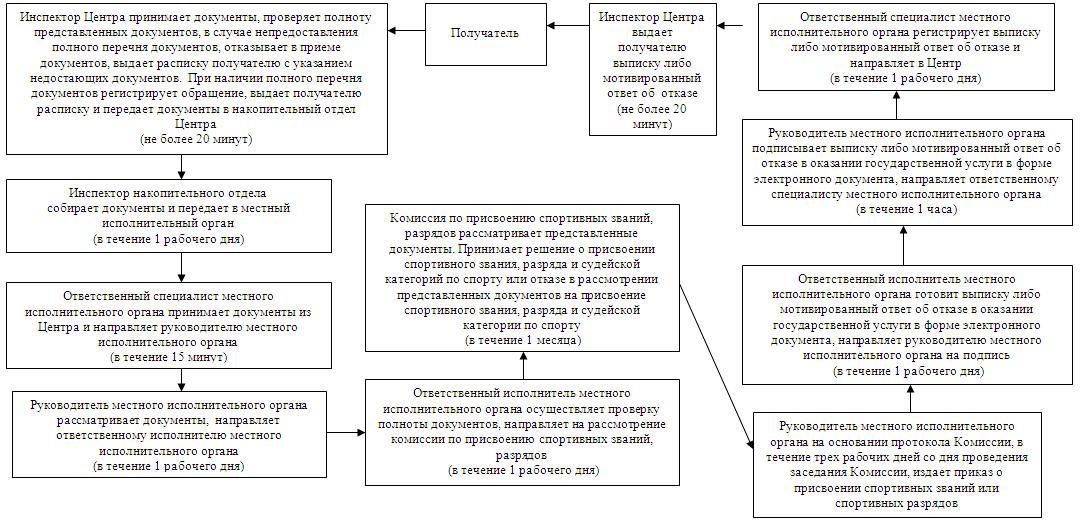 
					© 2012. РГП на ПХВ «Институт законодательства и правовой информации Республики Казахстан» Министерства юстиции Республики Казахстан
				Наименование

местного исполнительного органаЮридический

адресГрафик работыКонтактный

телефонГосударственное учреждение «Отдел физической культуры и спорта района имени Габита Мусрепова Северо-Казахстан-

ской области»Северо-Казахстан-

ская область район имени Габита Мусрепова с. Новоишимское,

улица Абылай-хана 19Ежедневно с 9.00 до 18.30 часов, 13.00-14.30 обеденный перерыв, выходной-

суббота и

воскресенье8(71535)2-19-44Наименование

Центра обслуживания населенияЮридический адресГрафик работыКонтактный

телефонОтдел по району имени Габита Мусрепова Филиала республиканского государственного предприятия «Центр обслуживания населения» по Северо-Казахстан-

ской областиСеверо-Казахстанская область район имени Габита Мусрепова с. Новоишимское,

улица Ленина, 7Ежедневно с 9.00 до 19.00 часов без обеда, выходной-

воскресенье8(71535)2-22-19ПРЕДСТАВЛЕНИЕЗваниеЦветное фото (2 шт.) 3,5 х 4,5Вид спортаЗваниеЦветное фото (2 шт.) 3,5 х 4,5Фамилия, имя, отчество (заполняется на государственном и русском языках)Дата рожденияЦветное фото (2 шт.) 3,5 х 4,5Представляющий регион (область, город)ВедомствоСпортивная школаМесто учебы, работыОбразованиеФизкультурное образованиеСтаж занятий спортомСтаж занятий спортомСтаж занятий спортомДомашний адресДомашний адресДомашний адресПредыдущее званиеДата присвоения или подтвержденияДата присвоения или подтвержденияФ.И.О. тренера, подготовившего спортсменаТренерская категорияТренерская категорияПервичная физкультурная организация

Руководитель ______________________

МП

Дата «__» ___________ 20 __ г.Управление физической культуры и спорта (область, город)

Руководитель ____________

МП

Дата «__» ______

20 __ г.Федерация Республики Казахстан по данному виду спорта

Руководитель _______

МП

Дата «_ » _______

20 _ г.Основные показатели (нормативы)Основные показатели (нормативы)Основные показатели (нормативы)Основные показатели (нормативы)Дата выполнения (число месяц, год)Наименование соревнованийРанг, категория соревнованияПоказанный результатДолжность судьиФ.И.О. судьиГород (страна)Судейская категорияГлавный судьяГлавный секретарьСтарший судьяОтметка о присвоенииОтветственное лицо (Ф.И.О.)ДолжностьПричина отказа и отметка о нарушениях

Дата отправки «___» ___________ 20 ___ г.Причина отказа и отметка о нарушениях

Дата отправки «___» ___________ 20 ___ г.Причина отказа и отметка о нарушениях

Дата отправки «___» ___________ 20 ___ г.№ п/пФ.И.О. спортсменаОбласть (город)Спортивное званиеРезультат№ п/пФамилия, имя подготовлен-

ного спортсменаГод рожденияСтаж работы со спорт-сменомПодтверж-дающий документСпортивный результатКуда зачис-

лен (пере-

дан)Подтверж-дающий документДействия основного процесса (хода, потока работ)Действия основного процесса (хода, потока работ)Действия основного процесса (хода, потока работ)Действия основного процесса (хода, потока работ)Действия основного процесса (хода, потока работ)Действия основного процесса (хода, потока работ)№ дейст-

вия

(хода, потока работ)123456Наимен-

ование СФЕИнспек-

тор

ЦентраИнспек-

тор

накопи-

тельного

отдела ЦентраОтветст-венный специа-

лист местного исполни-тельного органаРуководи-тель местного исполни-

тельного органаОтветст-

венный исполни-

тель местного исполни-

тельного органаКомиссия по присвое-

нию спортив-

ных званий, разрядовНаимен-

ование действия

(процес-

са, процеду-ры,операции) и их

описаниеПрием докумен-тов, проверка полноты предста-вленных докумен-тов, в случае непредоставления полного перечня докумен-

тов, отказ в приеме докумен-

тов, выдача расписки получа-

телю с указа-

нием недоста-

ющих докумен-тов. При наличии полного пперечня докумен-тов регистр-ация обраще-

ния, выдача получа-

телю расписки, передача докумен-тов в накопи-

тельный отдел ЦентраСбор докумен-товПрием докумен-тов, передача на рассмо-

трение руково-

дителю местного исполни-тельного органаРассмот-

рение докумен-

тов, направле-ние ответст-

венному исполни-

телю местного исполни-

тельного органаОсущест-

вление проверки полноты докумен-

тов, направле-ние на рассмот-

рение комиссии по присвое-

нию спортив-

ных званий, разрядовРассмотрение представ-ленных докумен-

тов. Принятие решения о присвое-

нии спортив-

ного звания, разряда и судейской категорий по спорту или отказе в рассмот-

рении представ-

ленных докумен-

тов на присвое-

ние спортив-

ного звания, разряда и судейской категории по спортуФорма заверше-ния

(данные, документ,организационно-распорядительное

решение)РаспискаОтправкадокумен-тов в

местный исполни-тельный органНаправ-

ление докумен-тов руково-

дителю местного исполни-тельного органаНаправле-ние ответст-

венному исполни-

телю местного исполни-

тельного органаНаправле-ние докумен-

тов на рассмот-

рение комиссии по присвое-

нию спортив-

ных званий, разрядовПротокол заседания комиссииСроки исполненияне более 20 минутв течение 1 рабочего дняв течение 15 минутв течение 1 рабочего дняв течение 1 рабочего дняв течение 30 календар-ных днейНомер следую-

щего действия234567№Действие основного процесса (хода, потока работ)Действие основного процесса (хода, потока работ)Действие основного процесса (хода, потока работ)Действие основного процесса (хода, потока работ)Действие основного процесса (хода, потока работ)Действие основного процесса (хода, потока работ)№ действия (хода, потока работ)78910111Наименова-

ние СФЕРуководи-

тель местного исполни-

тельного органаОтветст-

венный исполни-

тель местного исполни-

тельного органаРуководи-

тель местного исполни-

тельного органаОтветст-

венный специалист местного исполни-

тельного органаИнспектор Центра2Наименова-

ние действий (процесса, процедуры операции) и их описаниена основании протокола Комиссии, в течение трех рабочих дней со дня проведения заседания Комиссии, издает приказ о присвоении спортивных званий или спортивных разрядовподготовка выписки либо мотивированного ответа об отказе в оказании государственной услуги в форме электрон-

ного документаПодписание выписки или мотивированного ответа об отказеРегистрация выписки либо мотивированного ответа об отказе и направле-

ние в ЦентрВыдача выписки либо мотивирован-

ного ответа об отказе3Форма завершения (данные документ, организационно-распорядительное решение)ПриказНаправле-

ние выписки либо мотивированного ответа об отказе руководи-

телю местного исполни-

тельного органа на подписьвыписка либо мотивиро-

ванный ответ об отказеНаправле-

ние результата в ЦентрВыпис-ка или мотивирован-ный ответ об отказе4Срок исполненияв течение 3 рабочих дней1 час1 часв течение 1 рабочего дняне более 20 минут5Номер следующего действия891011Инспектор ЦентраИнспектор накопите-льного отдела ЦентраОтветствен-ный специалист местного исполни-

тельного органаРуководитель местного исполни-

тельного органаОтветст-венный исполни-тель местного исполнительного органаКомисс-ия по присвоению спортивных званий, разря-

довДействие 1. Прием документов, проверка полноты представленных документов, в случае непредоставле-

ния полного перечня документов, отказ в приеме документов, выдача расписки получателю с указанием недостающих документов. При наличии полного перечня документов регистрация обращения, выдача получателю расписки, передача документов в накопительный отдел ЦентраДействие 2. Сбор документов и передача в местный исполни-

тельный органДействие 3. Прием документов из Центра, передача на рассмотре-

ние руководи-

телю местного исполни-

тельного органаДействие 4. Рассмотрение документов, направление ответствен-

ному исполнителю местного исполнитель-ного органаДействие 5. Осущест-вление проверки полноты докумен-тов, направ-

ление на рассмо-

трение комиссии по присвое-нию спортив-ных званий, разрядовДействие 6. Рассмо-трение представленных документов. Принят-ие решения о присвоении спортивного звания, разряда и судейс-кой катего-рий по спортуДействие 7. на основании протокола Комиссии, в течение трех рабочих дней со дня проведения заседания Комиссии, издает приказ о присвоении спортивных званий или спортивных разрядовДействие 8. подго-

товка выпискиДействие 11. Выдача выписки получателюДействие 10. Регистрация выписки и направление в ЦентрДействие 9. Подписание выпискиИнспектор ЦентраИнспектор накопитель-ного отдела ЦентраОтветствен-ный специалист местного исполнительного органаРуководи-

тель местного исполни-

тельного органаОтветственный исполнитель местно-го исполнительно-го органаКомиссия по присвое-нию спортив-ных званий, разрядовДействие 1. Прием документов, проверка полноты представленных документов, в случае непредоставле-

ния полного перечня документов, отказ в приеме документов, выдача расписки получателю с указанием недостающих документов. При наличии полного перечня документов регистрация обращения, выдача получателю расписки, передача документов в накопительный отдел ЦентраДействие 2. Сбор документов и передача в местный исполнительный органДействие 3. Прием документов из Центра, передача на рассмотре-

ние руководителю местного исполнительного органаДействие 4. Рассмотре-ние документов, направле-

ние ответстве-

нному исполните-лю местного исполни-

тельного органаДейств-ие 5. Осущес-твление провер-ки полноты документов, направ-ление на рассмо-трение комисс-ии по присвоению спорти-вных званий, разря-

довДействие 6. Рассмот-рение представленных докумен-тов. Принятие решения об отказе в присвое-нии спортив-ного звания, разряда и судейс-

кой категории по спортуДействие 10. Выдача мотивированного ответа об отказе получателюДействие 9. Регистрация мотивированного ответа об отказе и направление в ЦентрДействие 8. подписание мотивированного ответа об отказеДейств-ие 7.подготовка мотивированно-го ответа об оказе